Anmeldung 35. Stadtlauf Innsbruck 
powered by Tiroler Tageszeitung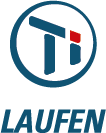 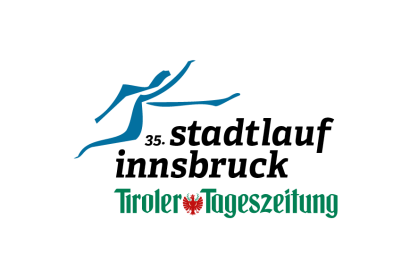 Anmeldeschluss: postalisch: 10. Mai 2019; Online: 16. Mai 2019Bewerb bitte ankreuzen*)…Pflichtangaben, ohne diese kann keine Anmeldung durchgeführt werden. Details zu den Startgebühren, Startnummernausgabe u.s.w. unter www.innsbrucklaeuft.com/laeufe/stadtlaufMit der Anmeldung werden die Teilnahmebedingungen (vgl. http://www.innsbrucklaeuft.com/innsbruck-laeuft/nutzungs-und-teilnahmebedingungen/) akzeptiert. Datum, Unterschrift: □ Sparkassen Hauptlauf(10.000 m – 2 Runden)□ Genusslauf(5.000 m – 1 Runde)□ Schülerläufe U10 - U16(1.400 m – 1 Runde)□ Bio vom Berg Familienlauf(500 m, nur das Kind anmelden)Vorname*):Nachname*): Geburtsdatum*):Geschlecht*)□ M   □ WNationalität*):IBAN*): Mit der Unterschrift stimme ich zu, dass die TI Laufen über die Anmeldeplattform raceresult die zum Anmeldezeitpunkt gültige Startgebühr als Lastschrift von meinem Konto einheben darf. Mit der Unterschrift stimme ich zu, dass die TI Laufen über die Anmeldeplattform raceresult die zum Anmeldezeitpunkt gültige Startgebühr als Lastschrift von meinem Konto einheben darf. Mit der Unterschrift stimme ich zu, dass die TI Laufen über die Anmeldeplattform raceresult die zum Anmeldezeitpunkt gültige Startgebühr als Lastschrift von meinem Konto einheben darf. Mit der Unterschrift stimme ich zu, dass die TI Laufen über die Anmeldeplattform raceresult die zum Anmeldezeitpunkt gültige Startgebühr als Lastschrift von meinem Konto einheben darf. Verein / Firma:Straße HNr:PLZ Ort:Land:Email: 